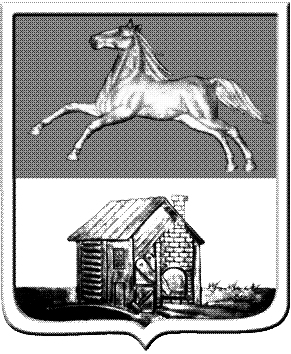 КЕМЕРОВСКАЯ ОБЛАСТЬНОВОКУЗНЕЦКИЙ ГОРОДСКОЙ ОКРУГАДМИНИСТРАЦИЯ ГОРОДА НОВОКУЗНЕЦКАПОСТАНОВЛЕНИЕот 02.05.2017 № 57О внесении изменений в постановлениеадминистрации города Новокузнецкаот 15.04.2013 №77 «Об утвержденииадминистративных регламентовисполнения муниципальных функцийУправлением культуры администрациигорода Новокузнецка»В соответствии с Федеральным законом от 06.10.2003 №131-ФЗ «Об общих принципах организации местного самоуправления в Российской Федерации», в целях приведения в соответствие с действующим законодательством Российской Федерации, руководствуясь статьей 40 Устава Новокузнецкого городского округа:1. Внести в постановление администрации города Новокузнецка от 15.04.2013 №77 «Об утверждении административных регламентов исполнения муниципальных функций Управлением культуры администрации города Новокузнецка» изменения согласно приложению к настоящему постановлению.2. Отделу по работе со средствами массовой информации администрации города Новокузнецка (Е.В. Степаненко) опубликовать настоящее постановление в городской газете «Новокузнецк».3. Настоящее постановление вступает в силу после его официального опубликования.4. Контроль за исполнением настоящего постановления возложить на заместителя Главы города по социальным вопросам (Г.А. Вержицкий).Глава города                                                                                          С.Н. КузнецовПриложениек постановлению администрациигорода Новокузнецкаот 02.05.2017 № 57Изменения в постановление администрации города Новокузнецкаот 15.04.2013 №77 «Об утверждении административных регламентов исполнения муниципальных функций Управлением культуры администрации города Новокузнецка»1. В пункте 1.3 слова «в сфере культуры» заменить словами «в муниципальных образовательных организациях в сфере культуры».2. Пункт 4 изложить в следующей редакции:«4. Контроль за исполнением настоящего постановления возложить на заместителя Главы города по социальным вопросам (Г.А. Вержицкий).».3. В приложении №1 «Административный регламент исполнения муниципальной функции «Организация библиотечного обслуживания населения, комплектование и обеспечение сохранности библиотечных фондов»:3.1. Пункт 1.2.2 изложить в следующей редакции:«1.2.2. В процессе исполнения муниципальной функции Управление культуры взаимодействует с муниципальным бюджетным учреждением «Муниципальная информационно – библиотечная система г. Новокузнецка» (далее – муниципальная библиотека).Муниципальная библиотека в рамках своих полномочий организует деятельность по обеспечению местного сообщества библиотечным обслуживанием, комплектованием и сохранностью библиотечных фондов.».3.2. В пункте 1.3.1:абзац второй изложить в следующей редакции:«- Конституция Российской Федерации (с изменениями и дополнениями) («Российская газета», 25.12.1993, №237; официальный интернет-портал правовой информации http://www.pravo.gov.ru, 01.08.2014; «Собрание законодательства Российской Федерации», 04.08.2014, №31, ст. 4398);»;абзац третий изложить в следующей редакции:«- Гражданский кодекс Российской Федерации (часть четвертая) от 18.12.2006 №230-ФЗ (с изменениями и дополнениями) («Российская газета», 22.12.2006, №289; «Собрание законодательства Российской Федерации», 25.12.2006, №52 (1 ч.), ст. 5496; «Парламентская газета», 21.12.2006, №214-215);»;абзац седьмой изложить в следующей редакции:«- Федеральный закон от 05.04.2013 №44-ФЗ «О контрактной системе в сфере закупок товаров, работ, услуг для обеспечения государственных и муниципальных нужд» (с изменениями и дополнениями) (официальный интернет-портал правовой информации http://www.pravo.gov.ru, 08.04.2016, «Российская газета», 12.04.2013, №80, «Собрание законодательства Российской Федерации», 08.04.2013, №14, ст. 1652);»;абзац одиннадцатый изложить в следующей редакции:«- Устав Новокузнецкого городского округа, принятый постановлением Новокузнецкого городского Совета народных депутатов от 07.12.2009 №11/117 (с изменениями и дополнениями) («Новокузнецк», 19.01.2010, №3);»;абзац тринадцатый изложить в следующей редакции:«- решение Новокузнецкого городского Совета народных депутатов от 30.09.2015 №9/103 «Об утверждении Положения об Управлении культуры администрации города Новокузнецка» (с изменениями и дополнениями) («Новокузнецк», 08.10.2015, №40);».3.3. По тексту административного регламента, в приложении №2 «Блок-схема исполнения муниципальной функции» административного регламента слова «муниципальные библиотеки» в соответствующих падежах заменить словами «муниципальная библиотека» в соответствующих падежах.3.4. В подпункте 2 пункта 3.3:в абзаце шестом слово «уставы» заменить словом «устав»; абзац седьмой изложить в следующей редакции:«- назначает на должность и освобождает от должности руководителя муниципальной библиотеки, устанавливает ему оплату труда в порядке и размерах, установленных муниципальным правовым актом Новокузнецкого городского округа;».3.5. В подпункте 7 пункта 3.3, в подпункте 1 пункта 3.7 слово «первого» исключить.3.6. По тексту административного регламента слово «руководители» в соответствующих падежах заменить словом «руководитель» в соответствующих падежах.3.7. В подпункте 2 пункта 3.4:в абзаце четвертом слова «общероссийского классификатора услуг населению» заменить словами «общероссийского классификатора видов экономической деятельности»;в абзаце пятом слова «отчеты об их деятельности» заменить словами «отчеты о деятельности»;в абзаце девятом слово «целевых» исключить.3.8. В подпункте 6 пункта 3.4 слово «целевых» заменить словом «муниципальных».3.9. В абзаце первом подпункта 2 пункта 5.6.1 слово «первый» исключить.3.10. Приложение №1 «Информация о месте нахождения, графике работы, контактных телефонах (телефонах для справок и консультаций), об адресе электронной почты Управления культуры администрации города Новокузнецка» изложить в новой редакции согласно приложению №1 к настоящим изменениям.4. В приложении №2 «Административный регламент исполнения муниципальной функции «Сохранение, использование и популяризация объектов культурного наследия (памятников истории и культуры), находящихся в собственности Новокузнецкого городского округа, охрана объектов культурного наследия (памятников истории и культуры) местного (муниципального) значения, расположенных на территории Новокузнецкого городского округа»:4.1. В пункте 1.3.1:абзац второй изложить в следующей редакции:«- Конституция Российской Федерации (с изменениями и дополнениями) («Российская газета», 25.12.1993, №237; официальный интернет-портал правовой информации http://www.pravo.gov.ru, 01.08.2014; «Собрание законодательства Российской Федерации», 04.08.2014, №31, ст. 4398);»;абзац третий изложить в следующей редакции:«- Основы законодательства Российской Федерации о культуре, утвержденные Верховным Советом Российской Федерации 09.10.1992 №3612-1 (с изменениями и дополнениями) («Российская газета», 17.11.1992, №248);»;абзац одиннадцатый изложить в следующей редакции:«- Приказ Министерства культуры Российской Федерации от 03.10.2011 №954 «Об утверждении Положения о едином государственном реестре объектов культурного наследия (памятников истории и культуры) народов Российской Федерации» (с изменениями и дополнениями) («Бюллетень нормативных актов федеральных органов исполнительной власти», 23.01.2012, №4);»;абзац тринадцатый изложить в следующей редакции:«- Закон Кемеровской области от 29.12.2015 №140-ОЗ «Об объектах культурного наследия (памятниках истории и культуры)» (с изменениями и дополнениями) (сайт «Электронные ведомости Совета народных депутатов Кемеровской области» http://www.zakon.sndko.ru, 30.12.2015; официальный интернет-портал правовой информации http://www.pravo.gov.ru, 31.12.2015);»;абзац пятнадцатый изложить в следующей редакции:«- Устав Новокузнецкого городского округа, принятый постановлением Новокузнецкого городского Совета народных депутатов от 07.12.2009 №11/117 (с изменениями и дополнениями) («Новокузнецк», 19.01.2010, №3);»;абзац семнадцатый изложить в следующей редакции:«- решение Новокузнецкого городского Совета народных депутатов от 30.09.2015 №9/103 «Об утверждении Положения об Управлении культуры администрации города Новокузнецка» (с изменениями и дополнениями) («Новокузнецк», 08.10.2015, №40);».4.2. Подпункт 2 пункта 1.6.2 исключить.4.3. В подпункте 4  пункта 1.7.2 слово «целевых» исключить.4.4. В подпункте 1 пункта 3.3.3 слова «долгосрочные целевые», «долгосрочной целевой» исключить.4.5. В подпункте 3 пункта 3.3.3 слова «долгосрочные целевые» исключить.4.6. В подпункте 1 пункта 3.3.3, в абзаце первом подпункта 2 пункта 5.6.1 слово «первый» исключить. 4.7. В пункте 3.3.4, в пункте 3.4.4, в абзаце пятом пункта 3.6.3, в пункте 3.6.4 слова «08.02.2006 №29-ОЗ «Об объектах культурного наследия (памятниках истории и культуры) в Кемеровской области» заменить словами «29.12.2015 №140-ОЗ «Об объектах культурного наследия (памятниках истории и культуры)».4.8 Абзац шестой пункта 3.6.3 исключить.4.9. Приложение №1 «Информация о месте нахождения, контактных телефонах (телефонах для справок и консультаций), графике работы, об адресе электронной почты Управления культуры администрации города Новокузнецка» изложить в новой редакции согласно приложению №2 к настоящим изменениям.5. В приложении №3 «Административный регламент исполнения муниципальной функции «Организация предоставления дополнительного образования детям в сфере культуры»:5.1. В наименовании административного регламента, в подразделе 1.1, в абзаце первом пункта 1.4.1, в нумерационном заголовке приложения №2 «Блок-схема исполнения муниципальной функции» слова «в сфере культуры» заменить словами «в муниципальных образовательных организациях в сфере культуры».5.2. Пункт 1.2.2 изложить в следующей редакции:«1.2.2. В процессе исполнения муниципальной функции Управление культуры взаимодействует с муниципальными бюджетными учреждениями дополнительного образования в сфере культуры города Новокузнецка (далее - учреждения дополнительного образования в сфере культуры).Учреждениями дополнительного образования в сфере культуры, обеспечивающими исполнение муниципальной функции, являются:- муниципальное бюджетное учреждение дополнительного образования «Детская школа искусств №1»;- муниципальное бюджетное учреждение дополнительного образования «Детская школа искусств №47 им. М.Ф. Мацулевич»;- муниципальное бюджетное учреждение дополнительного образования «Детская школа искусств №48»;- муниципальное бюджетное учреждение дополнительного образования «Детская школа искусств №55»;- муниципальное бюджетное учреждение дополнительного образования «Детская школа искусств №58»;- муниципальное бюджетное учреждение дополнительного образования «Детская музыкальная школа №40».».5.3. В пункте 1.3.1:абзац второй изложить в следующей редакции:«- Конституция Российской Федерации (с изменениями и дополнениями) («Российская газета», 25.12.1993, №237; официальный интернет-портал правовой информации http://www.pravo.gov.ru, 01.08.2014; «Собрание законодательства Российской Федерации», 04.08.2014, №31, ст. 4398);»;абзац третий изложить в следующей редакции:«- Федеральный закон от 29.12.2012 №273-ФЗ «Об образовании в Российской Федерации» (с изменениями и дополнениями) (официальный интернет-портал правовой информации http://www.pravo.gov.ru, 30.12.2012; «Собрание законодательства Российской Федерации», 31.12.2012, №53 (ч. 1), ст. 7598; «Российская газета», 31.12.2012, №303);»;абзац четвертый изложить в следующей редакции:«- Основы законодательства Российской Федерации о культуре, утвержденные Верховным Советом Российской Федерации 09.10.1992 №3612-1 (с изменениями и дополнениями) («Российская газета», 17.11.1992, №248);»;абзац десятый исключить;абзац одиннадцатый изложить в следующей редакции:«- Постановление Правительства Российской Федерации от 15.08.2013 №706 «Об утверждении Правил оказания платных образовательных услуг» (официальный интернет-портал правовой информации http://www.pravo.gov.ru, 20.08.2013; «Российская газета», 23.08.2013, №187; «Собрание законодательства Российской Федерации», 26.08.2013, №34, ст. 4437);»;абзац двенадцатый исключить;абзац тринадцатый изложить в следующей редакции:«- Закон Кемеровской области от 05.07.2013 №86-ОЗ «Об образовании» (с изменениями и дополнениями) (приложение «Официально» к газете «Кузбасс», 10.07.2013, №119; сайт «Электронные ведомости Совета народных депутатов Кемеровской области» http://www.zakon.sndko.ru, 16.07.2013);»;абзац пятнадцатый изложить в следующей редакции:«- Устав Новокузнецкого городского округа, принятый постановлением Новокузнецкого городского Совета народных депутатов от 07.12.2009 №11/117 (с изменениями и дополнениями) («Новокузнецк», 19.01.2010, №3);»;абзац семнадцатый изложить в следующей редакции:«- решение Новокузнецкого городского Совета народных депутатов от 30.09.2015 №9/103 «Об утверждении Положения об Управлении культуры администрации города Новокузнецка» (с изменениями и дополнениями) («Новокузнецк», 08.10.2015, №40);».5.4. В пунктах 3.2.1, 3.2.7, 3.4.1 слово «первого» исключить.5.5. В абзаце первом подпункта 2 пункта 5.6.1 слово «первый» исключить.5.6. По тексту административного регламента слова «образовательные учреждения дополнительного образования детей» в соответствующих падежах заменить словами «учреждения дополнительного образования» в соответствующих падежах.5.7. В подпунктах 1 и 3 пункта 3.2.3, в пунктах 3.2.5, 3.3.1, 3.3.7 слова «образовательного учреждения дополнительного образования детей в сфере культуры» заметить словами «учреждения дополнительного образования в сфере культуры».5.8. В подпункте 6 пункта 3.2.3 слова «общероссийского классификатора услуг населению» заменить словами «общероссийского классификатора видов экономической деятельности».5.9. В подпункте 7 пункта 3.2.3 слово «образовательных» исключить.5.10. В абзаце втором пункта 3.4.4 слова «долгосрочные», «целевые» исключить.5.11. Приложение №1 «Информация о месте нахождения, контактных телефонах (телефонах для справок и консультаций), графике работы, об адресе электронной почты Управления культуры администрации города Новокузнецка» изложить в новой редакции согласно приложению №3 к настоящим изменениям.Заместитель Главы городапо социальным вопросам								   Г.А. ВержицкийПриложение №1к изменениям в постановление администрациигорода Новокузнецка от 15.04.2013 №77 «Об утверждении административных регламентов исполнения муниципальных функций Управлением культуры администрации города Новокузнецка»Приложение №1к административному регламентуисполнения муниципальной функции«Организация библиотечного обслуживаниянаселения, комплектование и обеспечениесохранности библиотечных фондов»Информацияо месте нахождения, контактных телефонах (телефонах для справок и консультаций), графике работы, об адресе электронной почтыУправления культуры администрации города НовокузнецкаУправление культуры администрации города Новокузнецка:Адрес: 654018, г. Новокузнецк, ул. Кирова, 64, 2-й этажЭлектронный адрес: upr-kult-nvkz@mail.ruТелефоны:(3843) 777-281, приемная;(3843) 777-266, начальник Управления культуры;(3843) 776-223, заместитель начальника Управления культуры;(3843) 777-249, начальник отдела музейной, библиотечной деятельности и туризмаГрафик работы:понедельник - пятница с 08-30 ч до 17-30 ч;перерыв с 12-00 ч до 13-00 ч;суббота, воскресенье - выходные дни.Приложение №2к изменениям в постановление администрациигорода Новокузнецка от 15.04.2013 №77 «Об утверждении административных регламентов исполнения муниципальных функций Управлением культуры администрации города Новокузнецка»Приложение №1к административному регламентуисполнения муниципальной функции«Сохранение, использование и популяризацияобъектов культурного наследия(памятников истории и культуры),находящихся в собственностиНовокузнецкого городского округа,охрана объектов культурного наследия(памятников истории и культуры)местного (муниципального) значения,расположенных на территорииНовокузнецкого городского округа»Информацияо месте нахождения, контактных телефонах (телефонах для справок и консультаций), графике работы, об адресе электронной почтыУправления культуры администрации города НовокузнецкаУправление культуры администрации города Новокузнецка:Адрес: 654018, г. Новокузнецк, ул. Кирова, 64, 2-й этажЭлектронный адрес: upr-kult-nvkz@mail.ruТелефоны:(3843) 777-281, приемная;(3843) 777-266, начальник Управления культуры;(3843) 776-223, заместитель начальника Управления культуры;(3843) 777-249, начальник отдела музейной, библиотечной деятельности и туризмаГрафик работы:понедельник - пятница с 08-30 ч до 17-30 ч;перерыв с 12-00 ч до 13-00 ч;суббота, воскресенье - выходные дни.Приложение №3к изменениям в постановление администрациигорода Новокузнецка от 15.04.2013 №77 «Об утверждении административных регламентов исполнения муниципальных функций Управлением культуры администрации города Новокузнецка»Приложение №1к административному регламентуисполнения муниципальной функции«Организация предоставлениядополнительного образования детям в муниципальных образовательных организациях в сфере культуры»Информацияо месте нахождения, контактных телефонах (телефонах для справок и консультаций), графике работы, об адресе электронной почтыУправления культуры администрации города НовокузнецкаУправление культуры администрации города Новокузнецка:Адрес: 654018, г. Новокузнецк, ул. Кирова, 64, 2-й этажЭлектронный адрес: upr-kult-nvkz@mail.ruТелефоны:(3843) 777-281, приемная;(3843) 777-266, начальник Управления культуры;(3843) 776-223, заместитель начальника Управления культуры;(3843) 776-291, начальник отдела дополнительного образования График работы:понедельник - пятница с 08-30 ч до 17-30 ч;перерыв с 12-00 ч до 13-00 ч;суббота, воскресенье - выходные дни.Внесено:Внесено:Внесено:Внесено:Внесено:Е.П. НосоваСогласовано:Согласовано:Г.А. Вержицкий(дата поступ. документа)(дата поступ. документа)(дата подписания)(подпись)Е.Г. Гузеева(дата поступ. документа)(дата поступ. документа)(дата подписания)(подпись)А.А. Довыденко(дата поступ. документа)(дата поступ. документа)(дата подписания)(подпись)Разослано:в дело, Г.А. Вержицкому, Управление культуры, правовое управление, отдел по работе со СМИв дело, Г.А. Вержицкому, Управление культуры, правовое управление, отдел по работе со СМИв дело, Г.А. Вержицкому, Управление культуры, правовое управление, отдел по работе со СМИв дело, Г.А. Вержицкому, Управление культуры, правовое управление, отдел по работе со СМИв дело, Г.А. Вержицкому, Управление культуры, правовое управление, отдел по работе со СМИв дело, Г.А. Вержицкому, Управление культуры, правовое управление, отдел по работе со СМИ